Unit 1 (Exploration) Study GuideName:Native AmericansInuit Tribe_____			A) This tribe is located in Florida and built their homes 									on stilts to protect their homes from flooding 									and swamp animals. Kwakiutl Tribe_____			B) This tribe originated in what is today Nebraska and  									Kansas. The men were hunters and women   									were farmers. Nez Perce_____				C) This tribe is located in the Southwest and they live in  								“pueblos” Hopi_____				D) This tribe lives in what was called “Oregon Country”  									which today is parts of Idaho, Oregon and Washington Pawnee	_____				E) This tribe lives in the Northwest Region in houses      									made of bark and wood planksSeminole_____ 				F) This tribe lives in the Arctic and resides in igloosVoyages of Discovery7. What are the reasons behind the Voyages of Discovery? (Hint: there are 4-5)8. What are the 3 technological advances we discussed, and how did they aid exploration?1.2.3.9. Why were China and India important places at this time?10. How did Prince Henry help promote exploration?Columbian Exchange11. What was the Columbian exchange?12. What was considered the “Old World,” and what was considered the “New World”?13. What was an effect of the Columbian exchange on the Old World and an Effect on the New World (there will be two separate answers to this question)?14. Why were African slaves used for slave labor? Triangular Trade & Middle Passage15. What was the Triangular Trade route?16. What was the Middle Passage?17. What was the Middle Passage like?18. What were the effects of the slave trade in Africa and America (two separate answers)?19. What is represented by Triangular Trade?neutralityinterdependenceimperialismalliancesReview20. Which geographical feature is located in Western North Carolina? 21. The headline “Immigrants keep children bilingual by schooling them at home” best represents which part of INSPECT? SHORT ANSWER: Below are two pictures of colonization: Christopher Columbus’ and William Penn’s. I have circled the differences in the pictures below and labeled them 1,2, and 3. Please explain for each difference how the visuals show the diverse intentions of the two explorers.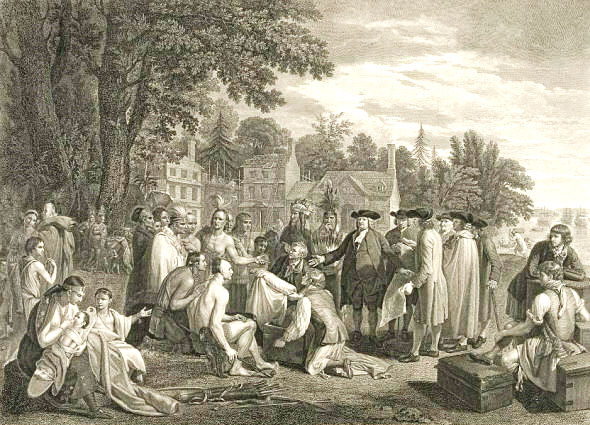 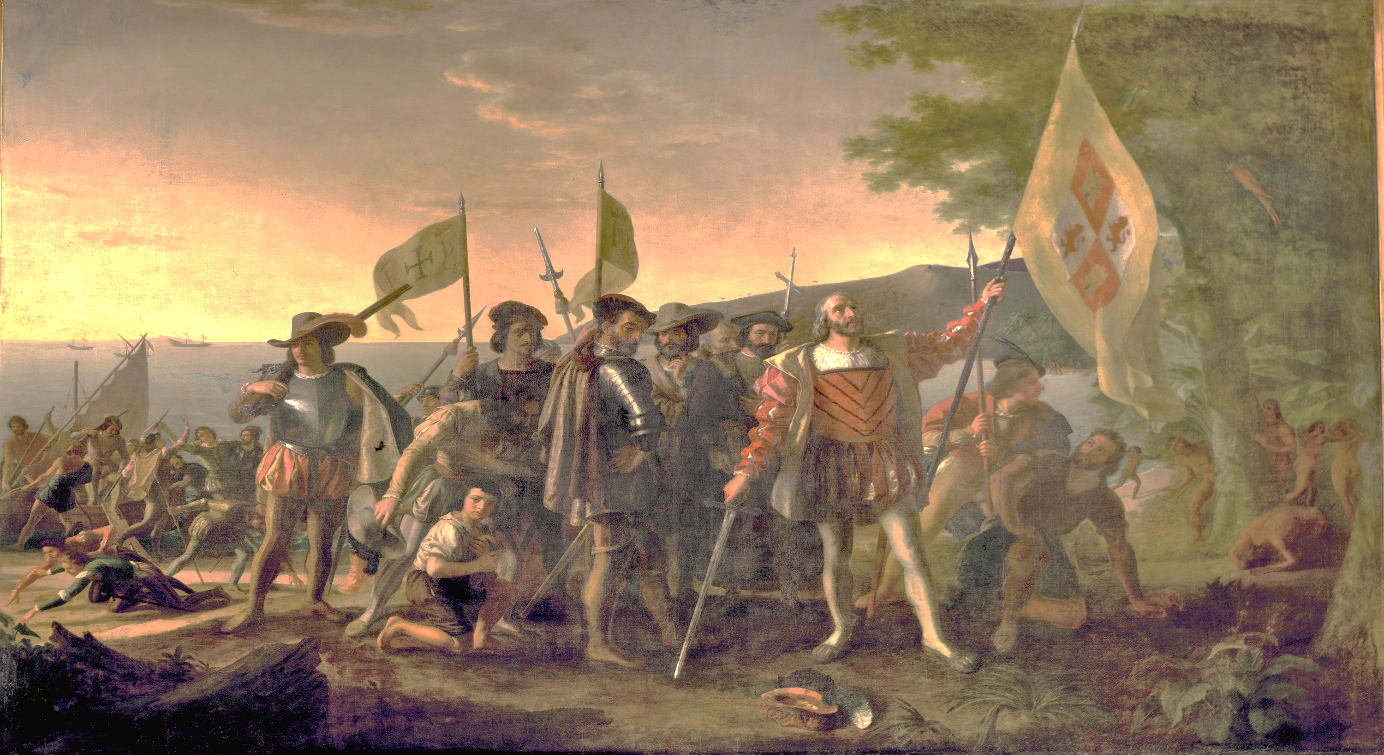 #1#2#3